MESLEKİ YETERLİLİK BELGESİ         25 Mayıs 2015 tarihi itibariyle yürürlüğe giren Çalışma ve Sosyal Güvenlik Bakanlığınca  yayımlanan tebliğe göre 26 Mayıs 2016’ dan sonra   işyerlerinde (inşaat, üretim ve hizmet sektörlerinde) belgesiz işçi çalıştırılamayacaktır. Bu kapsamda, çalışanların mesleklerini devam ettirebilmeleri için aşağıda ki mesleklerde çalışanların ‘’Mesleki Yeterlilik Belgesi’’ almaları zorunlu hale gelmiştir.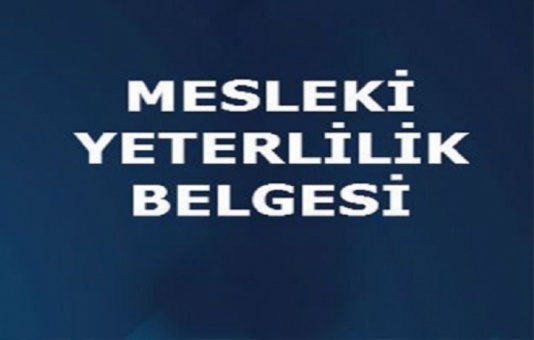         Meslekler;        Yukarıda adı geçen mesleklerde çalışanlardan Kalfalık, Ustalık veya İşyeri Açma Belgesi olmayanların ‘’26 Mayıs 2016’’ tarihine kadar sınav ve belgelendirme merkezlerine müracaat ederek  ‘’Mesleki Yeterlilik Belgesi’’ alması gerekmektedir. Mesleki Yeterlilik Kurumu yetkilendirilmiş belgelendirme kuruluşu arama için aşağıdaki linke tıklayınız.http://portal.myk.gov.tr/index.php?option=com_kurulus_ara&view=kurulus_ara        İlimizde yukarıda sayılan mesleklerden belge almak isteyenlerin yetkilendirilmiş merkezlerde sınava girerek belge almaları gerekmektedir. Belge almak için sınava hazırlık aşamasında aşağıdaki okul ve kurumlardan 1 haftalık kursların açılması düşünülmektedir.Artvin Çalışma ve İş Kurumu İl MüdürlüğüArtvin Mesleki Eğitim MerkeziArtvin Halk Eğitimi MerkeziArtvin Mesleki ve Teknik Anadolu Lisesi7 İlçedeki Halk Eğitimi Merkezi MüdürlükleriHopa ve Yusufeli İlçelerindeki Mesleki Eğitim MerkezleriAyrıntılı bilgi için   http://myk.gov.tr/  internet sitesinden bilgi alabilirsiniz.Ahşap KalıpçıIsı YalıtımcısıAlçı Levha UygulayıcısıIsıtma Ve Doğal Gaz Iç Tesisat Yapım PersoneliAlçı Sıva UygulayıcısıInşaat BoyacısıAlüminyum KaynakçısıIskele Kurulum ElemanıBacacıKaynak OperatörüBacacıMakine BakımcıBetonarme DemircisiMakine BakımcıBetoncuMakine BakımcıÇelik KaynakçısıOtomotiv ElektromekanikçisiDirenç Kaynak AyarcısıOtomotiv MekanikçisiDoğal Gaz Altyapı Yapım Kontrol PersoneliOtomotiv MontajcısıDoğal Gaz Çelik Boru KaynakçısıOtomotiv Sac Ve Gövde KaynakçısıDoğal Gaz Isıtma Ve Gaz Yakıcı Cihaz Servis PersoneliPanel KalıpçıDoğal Gaz Işletme Bakım OperatörüPlastik KaynakçısıDoğal Gaz Polietilen Boru KaynakçısıSeramik Karo KaplamacısıDoğal Gaz Polietilen Boru KaynakçısıSes YalıtımcısıDuvarcıSıvacıEndüstriyel Boru MontajcısıSu YalıtımcısıHidrolik - PnömatikçiTünel KalıpçıHidrolik - PnömatikçiYangın Yalıtımcısı